Досуг: «Я люблю тебя, бабуля» во второй младшей группеЗадачи:1. прививать любовь и уважение к старым людям2. побуждать проявлять заботу к бабушкам3. получить удовольствие и радость от общенияХод развлечения:Детям   предлагается, послушать стихотворения о бабушках.Диалог с детьми о бабушках.Исполнение песни: «Мы с бабулей-бабушкой»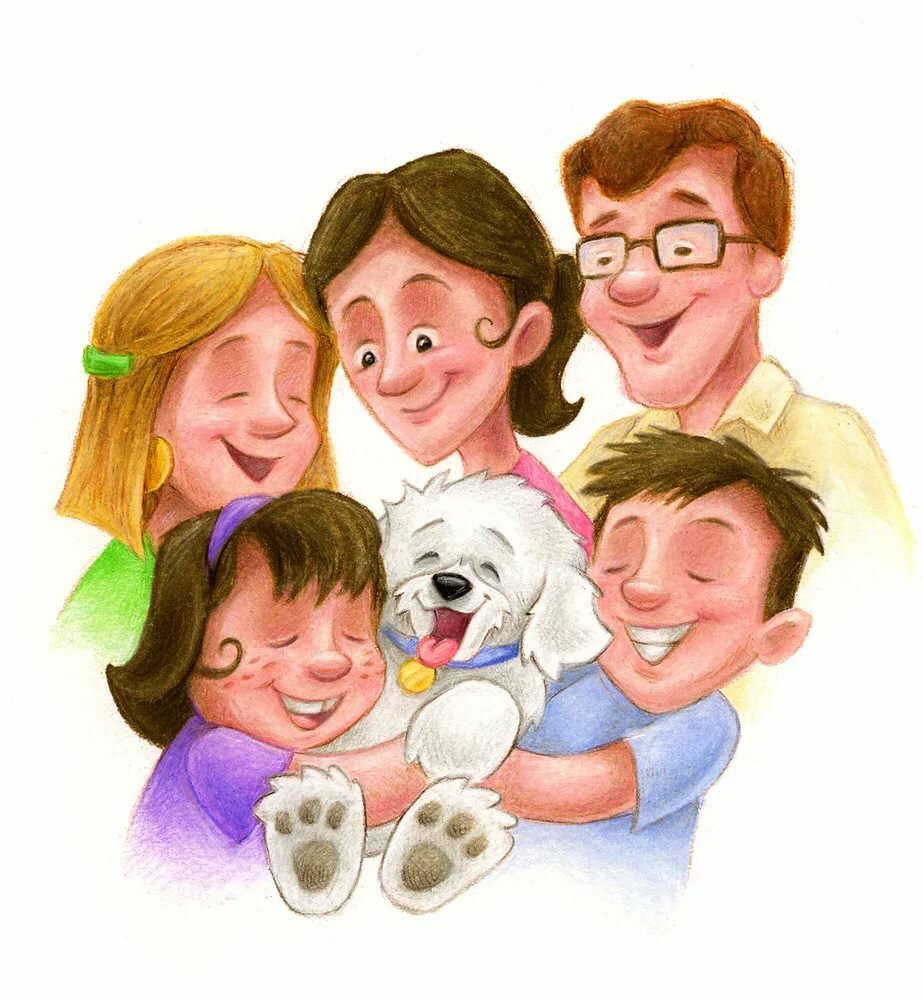 Досуг: «В гости к солнышку»Задачи:Уточнять представления детей о диких животных(заяц, лиса, белка); способствовать накоплениюребенком ярких впечатлений о природе;развиватьэмоциональную отзывчивость детей: состраданиежелание прийти на помощь.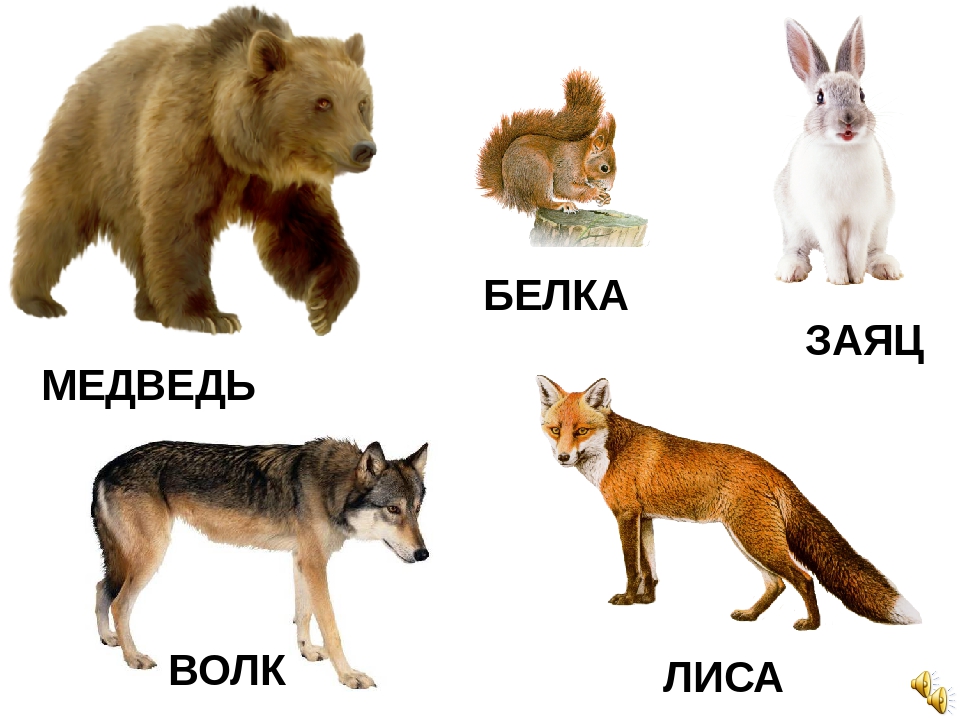 